Test N°01-2Determine the force in each member of the roof truss. State if the members are in tension or compression.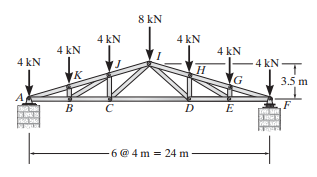 Solution: